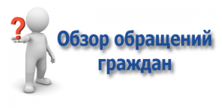 Обзор обращений граждан за 6 месяцев 2018годаЗа 6 месяцев 2018 года в администрацию Ножовского сельского поселения поступило 538 обращений граждан. Из них 5 – письменных (по вопросам: благоустройство территорий поселения, грейдирование и ремонт дорог, содержание домашних животных, содержание водопровода и иные).Ежедневно поступают устные обращения граждан по телефону и электронной почте из них: по вопросам ЖКХ (ремонт или проведение водопровода), земельно-имущественных отношений – получение консультаций об оформлении земельных участков в собственность, аренду, обследование земельных участков, грейдирование и ремонт дорог, благоустройство улиц, вопросы здравоохранения, содержание домашних животных, поиск родственников, по вопросам соцзащиты, пенсионного фонда и иные. Ежедневно выдаются справки о проживании и регистрации. На все письменные и устные обращения даны своевременно ответы. Вся информация для населения размещается на сайте Ножовского сельского поселения в разделах «Новости», «Информация для населения», «Вниманию граждан» в ежемесячном информационном листке «Вести Ножовки», на досках объявлений, электронной почтой по организация.